	Amite County Elementary School	 May 2019 Lunch Menu***Students are encouraged to select five components: fruit, vegetable, grain, meat/meat alternative and milk.  However students are only required to select three components with one being a fruit or vegetable.****Milk served daily: fat-free Chocolate and Fat-free Strawberry milk; 1% milk and skim milk.***Menu subject to change due to unforeseen circumstances.******This institution is an equal Opportunity Provider and Employer.***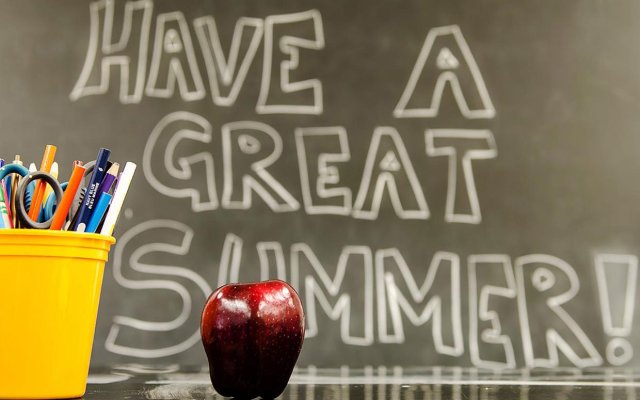 MondayTuesdayWednesdayThursdayFridayMay – 1Glazed BBQ MeatballsGarlic ToastFriesLemon-Glazed CarrotsChocolate Chip CookieAssorted Fruit JuicesKetchup 1Assorted MilkMay - 2Chicken FajitasTossed SaladCalifornia VeggiesFruit CrispSour Cream 1Assorted MilkMay - 3Hamburger Spicy FriesBaked BeansFruit CocktailKetchup 1Mayonnaise 1Mustard 1Assorted MilkMay - 6Chicken TendersMashed Potatoes / GravyGreen PeasWhole Wheat RollApplesauceAssorted MilkMay - 7Tuna Salad / CrackersORMexican PizzaTossed Salad Mixed VegetablesChilled Peach SlicesAssorted MilkMay - 8Sloppy Joe on BunTater TotsYam PattiesKetchup 1Chilled Diced PearsAssorted MilkMay - 9Beefy Nachos GrandeWhole Kernel CornCheesy BroccoliFrozen Fruit Juice CupSour Cream 1Taco Sauce 1Assorted MilkMay - 10Mandarin ChickenStir Fried RiceRollBlack-Eyed PeasSliced CarrotsMandarin Fruit CupAssorted MilkMay - 13Chicken NuggetsRollMashed Potatoes/CheeseLima BeansChilled Peach SlicesKetchup 1Assorted MilkMay - 14Spaghetti & Meat SauceGarlic ToastCream-Style CornCheesy BroccoliAssorted Fruit JuicesAssorted MilkMay - 15BBQ Chicken SandwichCrinkle Cut FriesConfetti ColeslawApplesauceKetchup 1Assorted MilkMay - 16Baked ChickenBrown Rice/ GravyBlack-Eyed PeasSeasoned CabbageCornbreadAssorted Fruit JuicesAssorted MilkMay - 17Turkey & Cheese on BunSweet Potato FriesBaked BeansMandarin Fruit CupMayonnaise 1Mustard 1Ketchup 1Assorted MilkMay – 20Manager’s ChoiceMay – 21Manager’s ChoiceMay – 22Manager’s Choice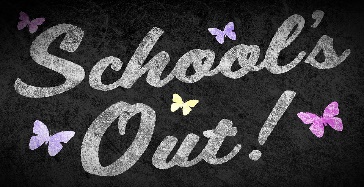 